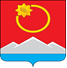 АДМИНИСТРАЦИЯ ТЕНЬКИНСКОГО ГОРОДСКОГО ОКРУГАМАГАДАНСКОЙ ОБЛАСТИП О С Т А Н О В Л Е Н И Е          30.05.32019 № 170-па                 п. Усть-ОмчугО внесении изменений в постановление администрации Тенькинского городского округа Магаданской области от 19 февраля 2016 года № 116-па «Об утверждении Положения о комиссии по соблюдению требований к служебному поведению муниципальных служащих администрации Тенькинского городского округа Магаданской области и урегулированию конфликта интересов»Администрация Тенькинского городского округа Магаданской областип о с т а н о в л я е т:1. Внести в постановление администрации Тенькинского городского округа Магаданской области от 19.02.2016 № 116-па «Об утверждении Положения о комиссии по соблюдению требований к служебному поведению муниципальных служащих администрации Тенькинского городского округа Магаданской области и урегулированию конфликта интересов» следующее изменение: 1.1. Приложение № 2 «Состав комиссии по соблюдению требований к служебному поведению муниципальных служащих администрации Тенькинского городского округа Магаданской области и урегулированию конфликта интересов», изложить в новой редакции согласно приложению к настоящему постановлению.2. Настоящее постановление вступает в силу со дня его подписания и подлежит официальному опубликованию (обнародованию).И. о. главы Тенькинского городского округа                     Л. В. ЯковлеваПриложениек постановлению администрации Тенькинского городского округаМагаданской областиот 30.05.2019 № 170-паСОСТАВкомиссии по соблюдению требований к служебному поведению муниципальных служащих администрации Тенькинского городского округа Магаданской области и урегулированию конфликта интересов _________________Председатель Комиссии:Председатель Комиссии:Председатель Комиссии:ЯковлеваЛариса Викторовна-первый заместитель главы администрации Тенькинского городского округа Заместитель председателя Комиссии:Заместитель председателя Комиссии:Заместитель председателя Комиссии:Ким Николай Санчорович-управляющий делами администрации Тенькинского городского округаСекретарь Комиссии:Секретарь Комиссии:Секретарь Комиссии:Левичева Наталья Владимировна-главный специалист отдела по организационному и информационному обеспечению администрации Тенькинского городского округаЧлены комиссии:Члены комиссии:Члены комиссии:Тучкина Екатерина Сергеевна-и. о. заместителя главы администрации Тенькинского городского округа, руководитель комитета финансов;Круглов Василий Александрович-руководитель комитета жилищно-                коммунального хозяйства, дорожного хозяйства и жизнеобеспечения администрации Тенькинского городского округа;Волконидина Светлана Владимировна-начальник отдела по организационному и информационному обеспечению Тенькинского городского округа;ХорошунОлег Владимирович-главный специалист правового отдела администрации Тенькинского городского округа;Морозова Людмила Ивановна-директор МОГКУ «Тенькинский центр занятости»(по согласованию); Балимова Ирина Викторовна-руководитель клиентской службы (на правах отдела) в Тенькинском районе ГУ-УПФР в г. Магадане Магаданской области (по согласованию).